附件缴费须知1、缴费金额： 45元/人。2、报名费交费时间：2022年11月24日17:00-2022年11月28日17:003、缴费方式：扫描下方二维码支付4、注意事项：（1）请考生在通过资格审查后再进行缴费确认，未通过资格审查者缴费不予退还；（2）请考生仔细确认缴费状态，因操作失误导致的报名失败后果自行承担；（3）重复缴费、逾期交费、支付时无记录考生信息不予受理。（4）缴费确认一经审核通过视为报名成功，报名费不予退还。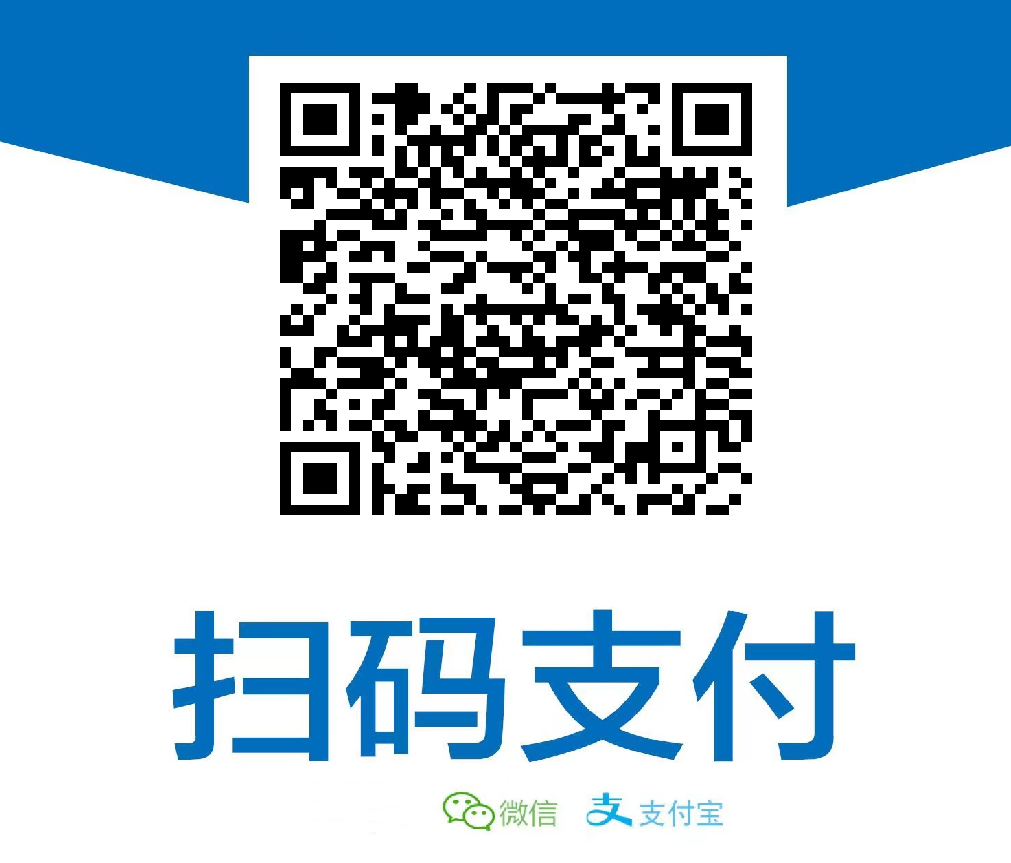 